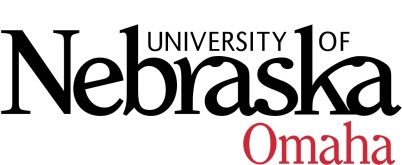 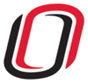 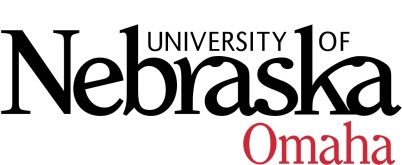 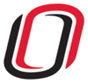 UNIVERSITY OF NEBRASKA AT OMAHAEDUCATIONAL POLICY ADVISORY COMMITTEESUMMARYFriday, November 11, 20168:00 AMMeeting was cancelled.  Committee reviewed the two courses and required additional edits to be made.  Approved summary 10-14-16Course Syllabi                                                                                                      New CoursesSOWK 4050 Ethnic Diversity and Social Work Practice, 3 hrs.  Revised CoursesMUS 3640 Music Education Internships, 3 hrs.